Name/Last name:									Vorname/ First name:									Matrikelnr./ Stud. reg. no.:										Studiengang/ Degree programme:									Gegen den Bescheid der Prüfungskommission vom 				  habe ich Widerspruch bzw. Klage erhoben. Diese Rechtsbehelfe haben aufschiebende Wirkung. Eine Entscheidung steht noch aus oder ist noch nicht rechtskräftig.I have raised an objection or taken legal action against the decision of the Examination Board from…. This appeal suspends the effect of the Examination Board’s decision. A decision is still to be expected or has not come into effect yet.Mir ist bewusst, dass eine Zulassung zu weiteren Prüfungsleistungen nur unter Vorbehalt erfolgt. Dies bedeutet (See translation for informational purposes on next page):Das Ergebnis der unter Vorbehalt erbrachten Leistungen wird bis zur rechtskräftigen Entscheidung über den Widerspruch nicht bekannt gegeben. Das Ergebnis der unter Vorbehalt erbrachten Leistungen hat keinen Einfluss auf die Entscheidung über den Widerspruch. Für den Fall, dass der Widerspruch bestandskräftig zurückgewiesen ist, werden die unter Vorbehalt erbrachten Leistungen annulliert. Wird dem Widerspruch abgeholfen, gelten die unter Vorbehalt erbrachten Leistungen, auch wenn Prüfungen nicht bestanden sind oder Fehlversuche vorlagen. Insoweit gelten die Allgemeinen Prüfungsbestimmungen auch für unter Vorbehalt erbrachte Prüfungsleistungen.Ich bin mir dieser Umstände bewusst und bestätige dies durch meine Unterschrift.I am aware of these circumstances and confirm this with my signature.Datum, Unterschrift: 									Date(dd/mm/yyyy), signature			(Studierende*r/Student)-------------- English translation for information purposes only ------------------I am aware that admission to further examinations is subject to reservation only. This means:The ratings of the examinations taken subject to reservation will not be disclosed until the final decision in the appeal procedure has been made.The ratings of the examinations taken subject to reservation have no influence on the final decision regarding the objection. In case the objection has finally been rejected, any examinations taken subject to reservation will be declared null and void. In case the objection has been remedied, the examinations taken subject to reservation will apply, even if these examinations have not been passed or unsuccessful attempts have been made. In this respect, the APB (Allgemeine Prüfungsbestimmungen – General Examination Regulations) also apply to examinations taken subject to reservation.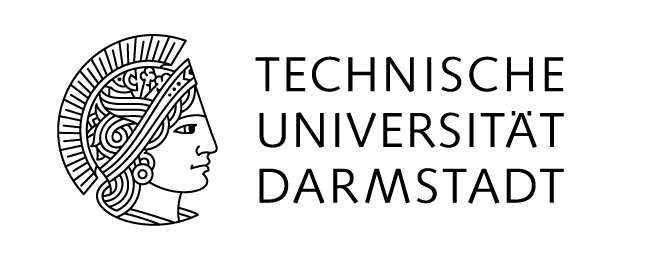 Erklärung/DeclarationABLEGEN VON PRÜFUNGSLEISTUNGEN UNTER VORBEHALTTAKING EXAMINATIONS SUBJECT TO RESERVATIONPrüfung/
ExaminationPrüfer*in/
ExaminerPrüfungsnr./
Exam.No.Prüfungsdatum/ Exam. date